The Medicinal Products for Human Use (Control of Quality, Supply and Prices) LawThe Medicinal Products for Human Use (Good Clinical Practice) RegulationsΟ περί Φαρμάκων Ανθρώπινης Χρήσης (Έλεγχος Ποιότητας, Προμήθειας και Τιμών) ΝόμοςΟι περί Φαρμάκων Ανθρώπινης Χρήσης (Ορθή Κλινική Πρακτική) ΚανονισμοίThis declaration is addressed to (tick the appropriate box):For official use:To be filled in by the applicant:This form is to be used both for a request to the Competent Authority for authorisation of a substantial amendment and to an Ethics Committee for its opinion on a substantial amendment. Please indicate the relevant purpose in Section A.TYPE OF NOTIFICATIONTRIAL IDENTIFICATION (When the amendment concerns more than one trial, repeat this form as necessary.)IDENTIFICATION OF THE SPONSOR RESPONSIBLE FOR THE REQUESTAPPLICANT IDENTIFICATION (please tick the appropriate box)SUBSTANTIAL AMENDMENT IDENTIFICATION	Sponsor’s substantial amendment code number, version, date for the clinical trial concerned:   (   )DESCRIPTION OF EACH SUBSTANTIAL AMENDMENT (free text):CHANGE OF INSTRUCTIONS TO CA FOR FEEDBACK TO SPONSORLIST OF THE DOCUMENTS APPENDED TO THE NOTIFICATION FORM (cf. Section 3.7 of detailed guidance CT-1)Please submit only relevant documents and/or when applicable make clear references to the ones already submitted. Make clear references to any changes of separate pages and submit old and new texts.  Tick the appropriate box(es).	SIGNATURE OF THE APPLICANT IN THE 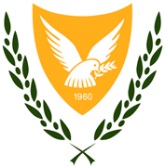 ΦΑΡΜΑΚΕΥΤΙΚΕΣ ΥΠΗΡΕΣΙΕΣΥΠΟΥΡΓΕΙΟ ΥΓΕΙΑΣΚΥΠΡΙΑΚΗ ΔΗΜΟΚΡΑΤΙΑPHARMACEUTICAL SERVICESREPUBLIC OF CYPRUSMINISTRY OF HEALTHNOTIFICATION OF A SUBSTANTIAL AMENDMENT TO A CLINICAL TRIAL ON A MEDICINAL PRODUCT FOR HUMAN USE TO THE COMPETENT AUTHORITIES AND  FOR OPINION OF THE ETHICS COMMITTEES IN THE EUROPEAN UNIONΑΙΤΗΣΗ ΓΙΑ ΕΓΚΡΙΣΗ ΣΗΜΑΝΤΙΚΗΣ ΤΡΟΠΟΠΟΙΗΣΗΣ ΚΛΙΝΙΚΗΣ ΔΟΚΙΜΗΣ ΓΙΑ ΦΑΡΜΑΚΕΥΤΙΚΟ ΠΡΟΪΟΝ ΑΝΘΡΩΠΙΝΗΣ ΧΡΗΣΗΣ ΑΠΟ ΤΟ ΣΥΜΒΟΥΛΙΟ ΦΑΡΜΑΚΩΝ 	Registrar of the Drugs Council Pharmaceutical ServicesMinistry of HealthLefkosia 1475, CYPRUSTel.:  +357 22 608 635          +357 22 608 603 Fax:  +357 22 608 649Date of receiving the request :Grounds for non acceptance/ negative opinion :	Date :Date of start of procedure:Authorisation/ positive opinion : 		Date : Competent authority registration number of the trial:Withdrawal of amendment application 		Date : in which the substantial amendment is being submitted:Notification for authorisation to the competent authority:						Notification for an opinion to the ethics committee:						Does the substantial amendment concern several trials involving the same IMP?	yes   no If yes repeat this section as necessary.Eudract number:Full title of the trial :Sponsor’s protocol code number, version, and date:	Sponsor Organisation:Name of person to contact:Address :Telephone number :Fax number :e-mail:	Legal representative of the sponsor in the European Union for the purpose of this trial (if different from 	the sponsor)Organisation:Name of person to contact:Address :Telephone number :Fax number :e-mail:	Request for the competent authoritySponsor 											Legal representative of the sponsor								Person or organisation authorised by the sponsor to make the application. 			Complete below:Organisation :Name of person to contact :Address :Telephone number :Fax number :E-mail	Request for the Ethics CommitteeSponsor 											Legal representative of the sponsor								Person or organisation authorised by the sponsor to make the application. 			Investigator in charge of the application if applicable:						Co-ordinating investigator (for multicentre trial)							Principal investigator (for single centre trial):							Complete belowOrganisation :Name :Address :Telephone number :Fax number :E-mail :	Type of substantial amendmentAmendment to information in the CT application form				yes   no Amendment to the protocol								yes   no Amendment to other documents appended to the initial application form		yes   no If yes specify:Amendment to other documents or information:					yes   no If yes specify:This amendment concerns mainly urgent safety measures already implemented	yes   no This amendment is to notify a temporary halt of the trial				yes  no  This amendment is to request the restart of the trial					yes  no  	Reasons for the substantial amendment:Changes in safety or integrity of  trial subjects					yes  no  Changes in interpretation of scientific documents/value of the trial 			yes  no  Changes in quality of IMP(s)  								yes  no  Changes in conduct or management of the trial					yes  no  Change or addition of principal investigator(s), co-ordinating investigator		yes  no  Change/addition of site(s)								yes  no  Other change										yes  no  If yes, specify: Other case										yes  no  If yes, specify	Information on temporary halt of trialDate of temporary halt		(YYYY/MM/DD)Recruitment has been stopped	yes  no  	Treatment has been stopped	yes  no  	Number of patients still receiving treatment at time of the temporary halt in the MS concerned 	by the amendment 				(  )Briefly describe (free text):Justification for a temporary halt of the trialThe proposed management of patients receiving treatment at time of the halt (free text).The consequences of the temporary halt for the evaluation of the results and for overall risk benefit assessment of the investigational medicinal product (free text).Previous and new wording in track change modusNew wordingComments/explanation/reasons for substantial amendmentCHANGE OF CLINICAL TRIAL SITE(S)/INVESTIGATOR(S) IN THE  CONCERNED BY THIS AMENDMENT	Type of changeAddition of a new sitePrincipal investigator (provide details below)Given nameMiddle name (if applicable)Family nameQualifications (MD……..)Professional addressRemoval of an existing sitePrincipal investigator (provide details below)Given nameMiddle name (if applicable)Family nameQualifications (MD……..)Professional addressChange of co-ordinating investigator (provide details below of the new coordinating investigator)Given nameMiddle nameFamily nameQualification (MD……….)Professional address Indicate the name of the previous co-ordinating investigator:Change of principal investigator at an existing site (provide details below of the new principal investigator)	Given nameMiddle nameFamily nameQualifications (MD……..)Professional addressIndicate the name of the previous principal investigator:	Change of e-mail contact for feedback on application* Change to request to receive an .xml copy of CTA data					 yes   noDo you want a .xml file copy of the CTA form data saved on EudraCT?			 yes   noIf yes provide the e-mail address(es) to which it should be sent (up to 5 addresses):Do you want to receive this via password protected link(s)? 				 yes   noIf you answer no to question H.2.2 the .xml file will be transmitted by less secure e-mail link(s)Do you want to stop messages to an email for which they were previously requested?	 yes   noIf yes provide the e-mail address(es) to which feedback should no longer be sent:(*This will only come into effect from the time at which the request is processed in EudraCT).Cover letter 											Extract from the amended document in accordance with Section 3.7.c. of detailed guidance CT-1 (if not contained in Part F of this form)									Entire new version of the document 								Supporting information										Revised .xml file and copy of initial application form with amended data highlighted	Comments on any novel aspect of the amendment if any :	I hereby confirm that/ confirm on behalf of the sponsor that (delete which is not applicable)The above information given on this request is correct;The trial will be conducted according to the protocol, national regulation and the principles of good clinical practice; andIt is reasonable for the proposed amendment to be undertaken.	APPLICANT OF THE REQUEST FOR THE COMPETENT AUTHORITY(as stated in section D.1):Signature :Print name :Date :	APPLICANT OF THE REQUEST FOR THE ETHICS COMMITTEE (as stated in section D.2):	Signature :Print name:Date :